ПРОЕКТВносится Главой Северодвинска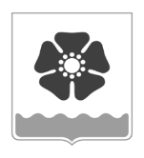 Городской Совет депутатовмуниципального образования «Северодвинск» (Совет депутатов Северодвинска)седьмого созываРЕШЕНИЕОб утверждении Порядка обеспеченияза счет средств местного бюджетаслужебными жилыми помещениями лиц,замещающих отдельные муниципальныедолжности СеверодвинскаВ соответствии с частью 2 статьи 3 закона Архангельской области от 24.06.2009 
№ 37-4-ОЗ «О гарантиях осуществления полномочий лиц, замещающих отдельные муниципальные должности муниципальных образований Архангельской области», Уставом городского округа Архангельской области «Северодвинск», в целях обеспечения гарантии осуществления полномочий лиц, замещающих отдельные муниципальные должности Северодвинска, Совет депутатов Северодвинска  решил:1. Утвердить прилагаемый Порядок обеспечения за счет средств местного бюджета служебными жилыми помещениями лиц, замещающих отдельные муниципальные должности Северодвинска.2. Настоящее решение вступает в силу со дня вступления в силу решения Совета депутатов Северодвинска от 29.02.2024 №  «О внесении изменений в Устав городского округа Архангельской области «Северодвинск».3. Опубликовать (обнародовать) настоящее решение в бюллетене нормативно-правовых актов муниципального образования «Северодвинск» «Вполне официально», разместить в сетевом издании «Вполне официально» (вполне-официально.рф) 
и на официальных интернет-сайтах Совета депутатов Северодвинска и Администрации Северодвинска.Утвержденрешением Совета депутатов Северодвинскаот ___________ № ________ПОРЯДОКобеспечения за счет средств местного бюджета служебными жилыми помещениямилиц, замещающих отдельные муниципальные должности Северодвинска1. Общие положения1.1. Порядок обеспечения за счет средств местного бюджета служебными жилыми помещениями лиц, замещающих отдельные муниципальные должности Северодвинска (далее по тексту – Порядок), устанавливает условия и порядок реализации гарантии обеспечения за счет средств местного бюджета служебными жилыми помещениями в городе Северодвинске выборных лиц местного самоуправления Северодвинска, осуществляющих в соответствии с Уставом городского округа Архангельской области «Северодвинск» свои полномочия на постоянной основе, председателя и аудитора Контрольно-счетной палаты Северодвинска (далее по тексту – лица, замещающие муниципальные должности, либо лицо, замещающее муниципальную должность), а также требования к служебным жилым помещениям, предоставляемым в соответствии с настоящим Порядком.1.2. За счет средств местного бюджета лицо, замещающее муниципальную должность, обеспечивается служебным жилым помещением, укомплектованным всем необходимым для проживания, путем его предоставления в соответствии с настоящим Порядком в виде отдельной квартиры, отвечающей требованиям раздела II Положения о признании помещения жилым помещением, жилого помещения непригодным для проживания, многоквартирного дома аварийным и подлежащим сносу или реконструкции, садового дома жилым домом и жилого дома садовым домом, утвержденным постановлением Правительства Российской Федерации от 28.01.2006       № 47.1.3. Полномочия наймодателя по заключению договора найма служебного жилого помещения осуществляет Управление муниципального жилищного фонда Администрации Северодвинска (далее по тексту – уполномоченный орган).2. Условия обеспечения за счет средств местного бюджета служебными жилыми помещениями лиц, замещающих муниципальные должности2.1. За счет средств местного бюджета служебными жилыми помещениями обеспечиваются лица, замещающие муниципальные должности, не имеющие в собственности или пользовании жилого помещения (по договору найма или иным законным основаниям) в городе Северодвинске.2.2. Служебные жилые помещения предоставляются лицам, замещающим муниципальные должности, по договорам найма служебных жилых помещений на период замещения ими соответствующей муниципальной должности.Договор найма служебного жилого помещения заключается в письменной форме. Договоры найма служебных жилых помещений заключаются по формам типовых договоров, утверждаемым Правительством Российской Федерации.2.3. Служебное жилое помещение предоставляется лицу, замещающему отдельную муниципальную должность, с учетом количества членов его семьи, проживающих с ним совместно по месту постоянного жительства и не имеющих в собственности или пользовании жилых помещений (по договору найма или иным законным основаниям) в городе Северодвинске, исходя из общей площади жилого помещения, которая устанавливается в размере не ниже нормы предоставления площади жилого помещения по договору социального найма, утвержденной решением Муниципального Совета Северодвинска от 26.05.2005 № 18, при этом площадь предоставляемого служебного жилого помещения может превышать указанные нормы предоставления, но не более чем 
в 2,5 раза для одиноко проживающего гражданина, относящегося к числу лиц, замещающих муниципальные должности, и не более чем в 1,5 раза на каждого члена его семьи для семьи из двух и более человек.Принимая во внимание правовой статус лиц, замещающих муниципальные должности, из которого следует беспрерывный характер исполнения возложенных на них обязанностей, включая ночное время, выходные, нерабочие праздничные дни, периоды временной нетрудоспособности и оплачиваемых ежегодных отпусков, в целях обеспечения возможности работы в указанное время с документацией для служебного пользования, содержащей персональные данные, со сведениями, относящимися к коммерческой тайне (в том числе о деятельности муниципальных предприятий и обществ с участием Северодвинска), служебное жилое помещение, предоставляемое лицам, замещающим муниципальные должности, дополнительно к общей площади, указанной в абзаце первом настоящего пункта, должно иметь дополнительно отдельное изолированное помещение площадью до 14 квадратных метров, укомплектованное всем необходимым для обеспечения конфиденциальности информации, содержащейся в указанной выше документации.3. Порядок предоставления служебных жилых помещений лицам,замещающим муниципальные должности3.1. Служебное жилое помещение предоставляется лицу, замещающему муниципальную должность, распоряжением заместителя Главы Администрации Северодвинска по городскому хозяйству (лица, исполняющего его обязанности) путем заключения уполномоченным органом договора найма служебного жилого помещения 
на основании заявления о предоставлении служебного жилого помещения. К указанному заявлению прилагаются следующие документы:1) копия документа, удостоверяющего личность заявителя и членов его семьи;2) копии документов, подтверждающих родственные отношения заявителя и членов его семьи, а именно:свидетельства о рождении ребенка;свидетельства о заключении брака;свидетельства об усыновлении;акта органа опеки и попечительства о назначении опекуна или попечителя.3.2. К заявлению, указанному в пункте 3.1 настоящего Порядка, может быть приложена выписка из Единого государственного реестра недвижимости об отсутствии жилого помещения у заявителя и членов его семьи в собственности в городе Северодвинске.3.3. Если заявитель не представил по собственной инициативе документы, указанные в пункте 3.2, уполномоченный орган самостоятельно запрашивает их и (или) сведения, указанные в пункте 3.2, путем направления межведомственных запросов в рамках межведомственного информационного взаимодействия в соответствующие органы публичной власти, подведомственные им организации, в распоряжении которых имеются данные документы.3.4. Форма заявления о предоставлении служебного жилого помещения в соответствии с настоящим Порядком утверждается уполномоченным органом.3.5. Уполномоченный орган проверяет поданные заявителем документы и готовит проект решения о предоставлении либо об отказе в предоставлении служебного жилого помещения в течение 30 календарных дней со дня регистрации заявления.Уполномоченный орган в целях проверки представленных заявителем документов вправе направлять межведомственные запросы в рамках межведомственного информационного взаимодействия в соответствующие органы государственной власти, органы местного самоуправления, организации.3.6. В течение трех рабочих дней со дня принятия решения уполномоченный орган письменно уведомляет заявителя о принятом решении. При отказе в предоставлении служебного жилого помещения уполномоченный орган сообщает заявителю о причинах отказа и праве на его обжалование.3.7. Распоряжение заместителя Главы Администрации Северодвинска по городскому хозяйству (лица, исполняющего его обязанности) о предоставлении лицу, замещающему муниципальную должность, служебного жилого помещения является основанием для заключения договора найма служебного жилого помещения.3.8. Договор найма служебного жилого помещения должен быть подписан руководителем уполномоченного органа (лицом, исполняющим обязанности руководителя уполномоченного органа) и лицом, замещающим муниципальную должность, в течение десяти рабочих дней со дня сообщения заявителю о принятом решении.Неотъемлемой частью договора найма служебного жилого помещения является акт приема-передачи, отражающий на дату его подписания состояние предоставляемого лицу, замещающему муниципальную должность, служебного жилого помещения, наличие и состояние в нем инженерных сетей, санитарно-технического, электрического и иного оборудования, а также укомплектования предоставляемого служебного жилого помещения всем необходимым для проживания.3.9. В случае, если на дату получения уполномоченным органом заявления, предусмотренного пунктом 3.1 настоящего Порядка, отсутствует служебное жилое помещение, отвечающее требованиям, установленным настоящим Порядком, Администрация Северодвинска принимает меры по приобретению в муниципальную собственность Северодвинска жилого помещения, отвечающего указанным требованиям.Принятие решения о предоставлении лицу, замещающему муниципальную должность, служебного жилого помещения, приобретенного в соответствии с абзацем первым настоящего пункта, должно быть доведено до заявителя в срок, установленный пунктом 3.6 настоящего Порядка, с последующим совершением действий, предусмотренных настоящим Порядком.3.10. В случае невозможности предоставления служебного жилого помещения площадью, определенной пунктом 2.3 настоящего Порядка, с письменного согласия лица, замещающего муниципальную должность, допускается предоставление служебного жилого помещения меньшей площади.3.11. Прекращение замещения муниципальной должности лицом, которому служебное жилое помещение предоставлено в соответствии с настоящим Порядком, является основанием прекращения договора найма служебного жилого помещения.Лицо, замещавшее муниципальную должность, которому служебное жилое помещение предоставлено в соответствии с настоящим Порядком, а также члены его семьи обязаны освободить предоставленное служебное жилое помещение в течение месяца со дня наступления основания прекращения договора найма служебного жилого помещения, предусмотренного абзацем первым настоящего пункта.В случае отказа освободить служебное жилое помещение лица, указанные в настоящем пункте, подлежат выселению в судебном порядке без предоставления другого жилого помещения, за исключением случаев, предусмотренных частью 2 
статьи 103 Жилищного кодекса Российской Федерации.4. Требования к служебному жилому помещению, предоставляемому лицу,замещающему муниципальную должность4.1. Состояние служебного жилого помещения, предоставляемого лицу, замещающему муниципальную должность, а также многоквартирного дома, в котором данное служебное жилое помещение расположено, должно соответствовать требованиям, утвержденным приложением № 1 к адресной целевой программе Архангельской области, утвержденной постановлением Правительства Архангельской области от 26.03.2019 
№ 153-пп.	4.2. Перечень необходимых для проживания предметов в служебном жилом помещении, предоставляемом в соответствии с настоящим Порядком выборному лицу местного самоуправления Северодвинска, осуществляющему свои полномочия на постоянной основе в Совете депутатов Северодвинска, определяется председателем Контрольно-счетной палаты Северодвинска.	Перечень необходимых для проживания предметов в служебном жилом помещении, предоставляемом в соответствии с настоящим Порядком Главе Северодвинска, определяется Председателем Совета депутатов Северодвинска.	Перечень необходимых для проживания предметов в служебном жилом помещении, предоставляемом в соответствии с настоящим Порядком председателю или аудитору Контрольно-счетной палаты Северодвинска, определяется Главой Северодвинска.от№  ПредседательСовета депутатов Северодвинска___________________М.А. СтарожиловГлава Северодвинска  ____________________И.В. Арсентьев